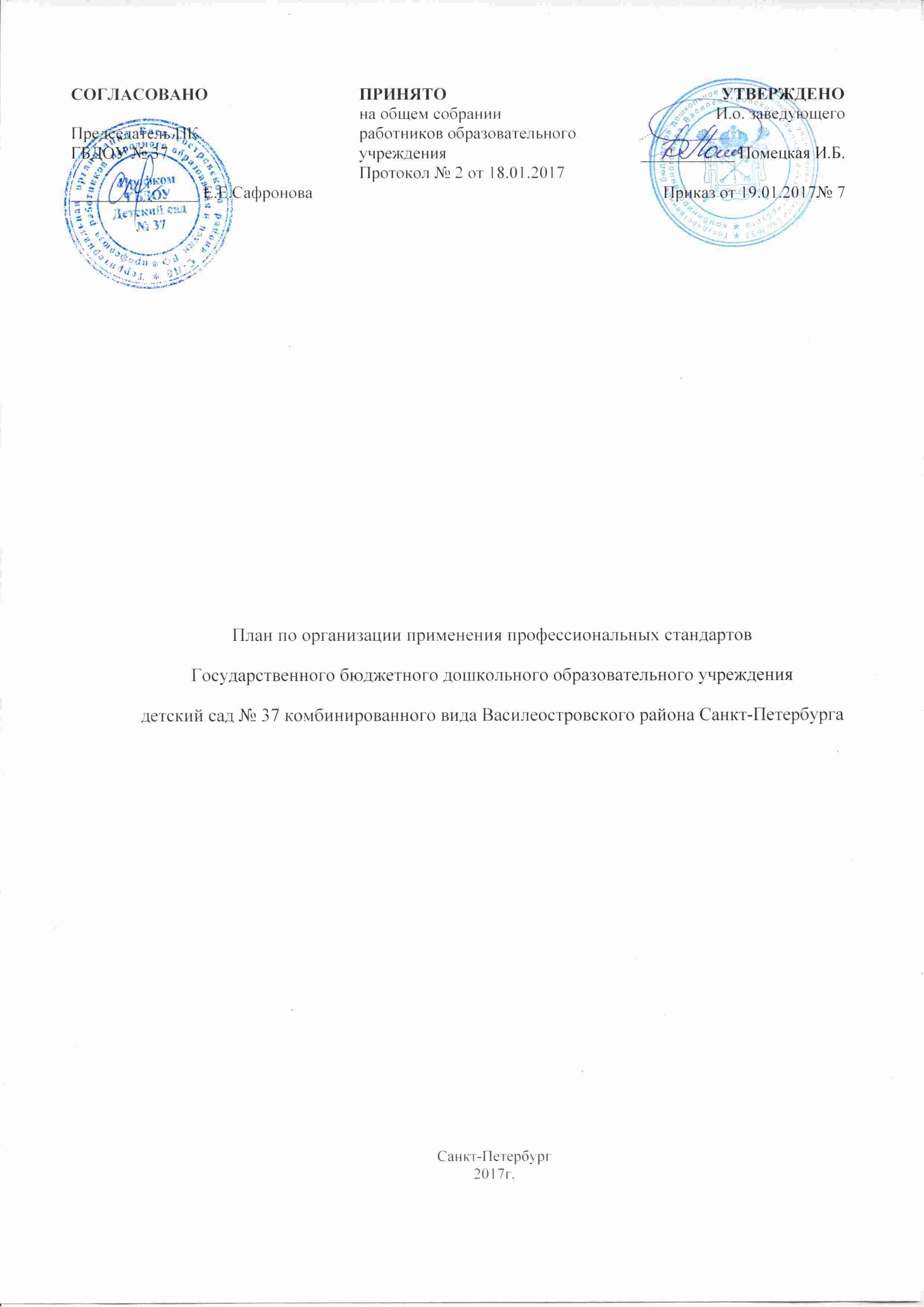 Цель: Обеспечение перехода учреждения на работу в условиях действия профессиональных стандартов с 01.01.2017г. по 01.01.2020 г.Задача: 1. Оптимизировать организационную работу в образовательной организации по реализации системы мер, обеспечивающих введение профессиональных стандартов 2. Совершенствование системы повышения квалификации педагогических работников учреждения в соответствии с требованиями профессиональных стандартов.3.Апробация методики оценки соответствия педагогических работников уровню профессиональных стандартов. Пояснительная записка:     Профессиональный стандарт призван повысить мотивацию педагогических работников к повышению качества профессиональной деятельности. Профессиональный стандарт является инструментом повышения качества образования как объективный измеритель квалификации педагога. Одна из основных задач профессионального стандарта – обеспечить ориентиры и перспективы профессионального развития педагогов.     В сравнении с действующим  «Единым квалификационным справочником должностей руководителей, специалистов и служащих» (утвержден приказом Министерства здравоохранения и социального развития Российской Федерации  от 26 августа 2010 №761-н) в профессиональном стандарте выделена основная цель вида профессиональной деятельности, обозначены особые условия допуска к работе, описаны обобщенные трудовые функции (А, В) представленные в разрезе специализации педагогических работников.      Профессиональный стандарт предназначен для установления единых требований к содержанию и качеству профессиональной педагогической деятельности, для оценки уровня квалификации педагогов при приеме на работу и при аттестации, планирования карьеры; для формирования должностных инструкций и разработки федеральных государственных образовательных стандартов педагогического образования. Внедрение профессионального стандарта приведет к изменению проведения процедуры аттестации педагогических работников, повышению их квалификации, корректировке нормативных правовых актов: должностной инструкции педагогических работников, трудовых договоров и др. документов.МероприятиеМероприятиеФорма реализацииОтветственныеСрок исполненияОрганизационно-правовое обеспечение и информационное сопровождениеОрганизационно-правовое обеспечение и информационное сопровождениеОрганизационно-правовое обеспечение и информационное сопровождениеОрганизационно-правовое обеспечение и информационное сопровождениеОрганизационно-правовое обеспечение и информационное сопровождениеРазработка и утверждение (приказом) плана мероприятий по внедрению профессионального стандарта.Разработка и утверждение (приказом) плана мероприятий по внедрению профессионального стандарта.План мероприятий.Зам. зав. по ВРЯнварь 2017 гОзнакомление педагогических работников ДОУ с содержанием профессионального стандарта «Педагог»: - организация обсуждения на педагогических, методических советах;- размещение информации на стендах ДОУ, официальном сайте ДОУ.Ознакомление педагогических работников ДОУ с содержанием профессионального стандарта «Педагог»: - организация обсуждения на педагогических, методических советах;- размещение информации на стендах ДОУ, официальном сайте ДОУ.Информационный стенд с материалами профстандарта. Создание на официальном сайте ДОУ подрубрики «Профстандарт педагога».И.о. заведующего, зам. зав. по ВРЯнварь 2017 гПроведение мероприятий по информированию педагогических работников о содержании профессионального стандарта на основе аналитического отчета по результатам опросаПроведение мероприятий по информированию педагогических работников о содержании профессионального стандарта на основе аналитического отчета по результатам опросаПовышение уровня знания содержания профессионального стандарта педагогическими работниками ДОУ.Рабочее совещание «Профессиональный стандарт педагога как инструмент формирования новой культуры образования».Зам. зав. по ВРЯнварь 2017 гВНЕДРЕНИЕ ПРОФЕССИОНАЛЬНОГО СТАНДАРТА В ДОУВНЕДРЕНИЕ ПРОФЕССИОНАЛЬНОГО СТАНДАРТА В ДОУВНЕДРЕНИЕ ПРОФЕССИОНАЛЬНОГО СТАНДАРТА В ДОУВНЕДРЕНИЕ ПРОФЕССИОНАЛЬНОГО СТАНДАРТА В ДОУВНЕДРЕНИЕ ПРОФЕССИОНАЛЬНОГО СТАНДАРТА В ДОУ1.Организация обучения педагогических работников.1.Организация обучения педагогических работников.1.Организация обучения педагогических работников.1.Организация обучения педагогических работников.1.Организация обучения педагогических работников.Планирование и осуществление дополнительного профессионального образования (переквалификации) и повышение профессионального образования на очередной учебный год с учетом потребностей участников образовательных отношений.Планирование и осуществление дополнительного профессионального образования (переквалификации) и повышение профессионального образования на очередной учебный год с учетом потребностей участников образовательных отношений.График повышения квалификации.Зам. зав. по ВРЯнварь 2017 г2.Совершенствование методической работы2.Совершенствование методической работы2.Совершенствование методической работы2.Совершенствование методической работы2.Совершенствование методической работыКонсультационная поддержка «Профессиональный стандарт педагога».Консультационная поддержка «Профессиональный стандарт педагога».Годовой план ДОУ.Зам. зав. по ВР2017 – 2020 уч.г.Участие педагогов в работе семинаров, научно- практических конференциях, вебинарах, городских и районных методических объединениях.Участие педагогов в работе семинаров, научно- практических конференциях, вебинарах, городских и районных методических объединениях.Годовой план ДОУ.Зам. зав. по ВР2017 – 2020 уч.г.Участие педагогов ДОУ в открытых мероприятиях уровня образовательного учреждения, в районных, городских всероссийских, (в том числе дистанционных) конкурсах педагогического мастерства.Участие педагогов ДОУ в открытых мероприятиях уровня образовательного учреждения, в районных, городских всероссийских, (в том числе дистанционных) конкурсах педагогического мастерства.Достижения педагогов и воспитанников ДОУ.Зам. зав. по ВРПедагогический коллектив ДОУПостоянно3.Аттестация педагогических работников3.Аттестация педагогических работников3.Аттестация педагогических работников3.Аттестация педагогических работников3.Аттестация педагогических работниковСоздание и организация деятельности аттестационной комиссии в ДОУ с целью подтверждения соответствия педагогических работников занимаемой должности.Организация и проведение квалификационных испытаний педагогических работников.Создание и организация деятельности аттестационной комиссии в ДОУ с целью подтверждения соответствия педагогических работников занимаемой должности.Организация и проведение квалификационных испытаний педагогических работников.Кадровое и организационно- методическое обеспечение деятельности аттестационной комиссии в ДОУ. Приказы о соответствии педагогических работников занимаемой должности.Зам. зав. по ВРВ течение 2017 – 2020 уч.гПланирование аттестации педагогических работников.Планирование аттестации педагогических работников.График аттестации педагогических работников.Зам. зав. по ВРЕжегодно, сентябрьКонсультационная поддержка: - процедура прохождения аттестации на соответствие занимаемой должности; - процедура прохождения аттестации на квалификационную категорию (первую, высшую).Консультационная поддержка: - процедура прохождения аттестации на соответствие занимаемой должности; - процедура прохождения аттестации на квалификационную категорию (первую, высшую).Консультационная поддержка: - процедура прохождения аттестации на соответствие занимаемой должности; - процедура прохождения аттестации на квалификационную категорию (первую, высшую).Зам. зав. по ВРВ течение 2017 – 2020 уч.г.4.Повышение уровня профессиональной компетентности педагогов ДОУ.4.Повышение уровня профессиональной компетентности педагогов ДОУ.4.Повышение уровня профессиональной компетентности педагогов ДОУ.4.Повышение уровня профессиональной компетентности педагогов ДОУ.4.Повышение уровня профессиональной компетентности педагогов ДОУ.Составление индивидуальных планов профессионального развития педагогов ДОУ на основе выявленного дефицита компетентностей.Составление индивидуальных планов профессионального развития педагогов ДОУ на основе выявленного дефицита компетентностей.Составление индивидуальных планов профессионального развития педагогов ДОУ на основе выявленного дефицита компетентностей.Зам. зав. по ВРЯнварь 2017 г.Январь 2018 г.Январь 2019 г.Январь 2020 г.Проведение педагогическими работниками самооценки профессионального уровня.Проведение педагогическими работниками самооценки профессионального уровня.Создание персональной карты профессионального развития педагога.Педагогический коллектив ДОУ, зам. зав. по ВРЯнварь 2017г. Январь 2018г.Январь 2019 г.Январь 2020 г.Утверждение планов саморазвития педагогов: - изучение нормативной и психолого-педагогической литературы; - освоении педагогических технологий, выстраивание собственной методической системы;  - участие в реализации программы развития ДОУ, в методической работе ДОУ; - обучение на курсах повышения квалификации; - участие в работе творческих групп, проведение индивидуальной исследовательской работы; - обобщение собственного опыта педагогический деятельности.Утверждение планов саморазвития педагогов: - изучение нормативной и психолого-педагогической литературы; - освоении педагогических технологий, выстраивание собственной методической системы;  - участие в реализации программы развития ДОУ, в методической работе ДОУ; - обучение на курсах повышения квалификации; - участие в работе творческих групп, проведение индивидуальной исследовательской работы; - обобщение собственного опыта педагогический деятельности.Утверждение планов саморазвития педагогов: - изучение нормативной и психолого-педагогической литературы; - освоении педагогических технологий, выстраивание собственной методической системы;  - участие в реализации программы развития ДОУ, в методической работе ДОУ; - обучение на курсах повышения квалификации; - участие в работе творческих групп, проведение индивидуальной исследовательской работы; - обобщение собственного опыта педагогический деятельности.Отчеты педагогов по темам саморазвития, открытые мероприятия, методическая продукция, портфолио, мастер-классы, педагогические проекты, профконкурсы.В течение 2017 – 2020 уч.г.5. Кадровое обеспечение перехода на профессиональный стандарт педагога5. Кадровое обеспечение перехода на профессиональный стандарт педагога5. Кадровое обеспечение перехода на профессиональный стандарт педагога5. Кадровое обеспечение перехода на профессиональный стандарт педагога5. Кадровое обеспечение перехода на профессиональный стандарт педагогаРазработать и подписать педагогическими работниками должностные инструкции в соответствии с требованиями профессионального стандартаДолжностные инструкцииДолжностные инструкцииИ.о. заведующегоИюль 2017 г. Подписание уведомлений об изменении трудового договораУведомленияУведомленияИ.о. заведующегоСентябрь 2017 г.Внести изменения в трудовые договоры в соответствии с требованиями профессионального стандартаДополнительные соглашенияДополнительные соглашенияИ.о. заведующегоНоябрь 2017 г.